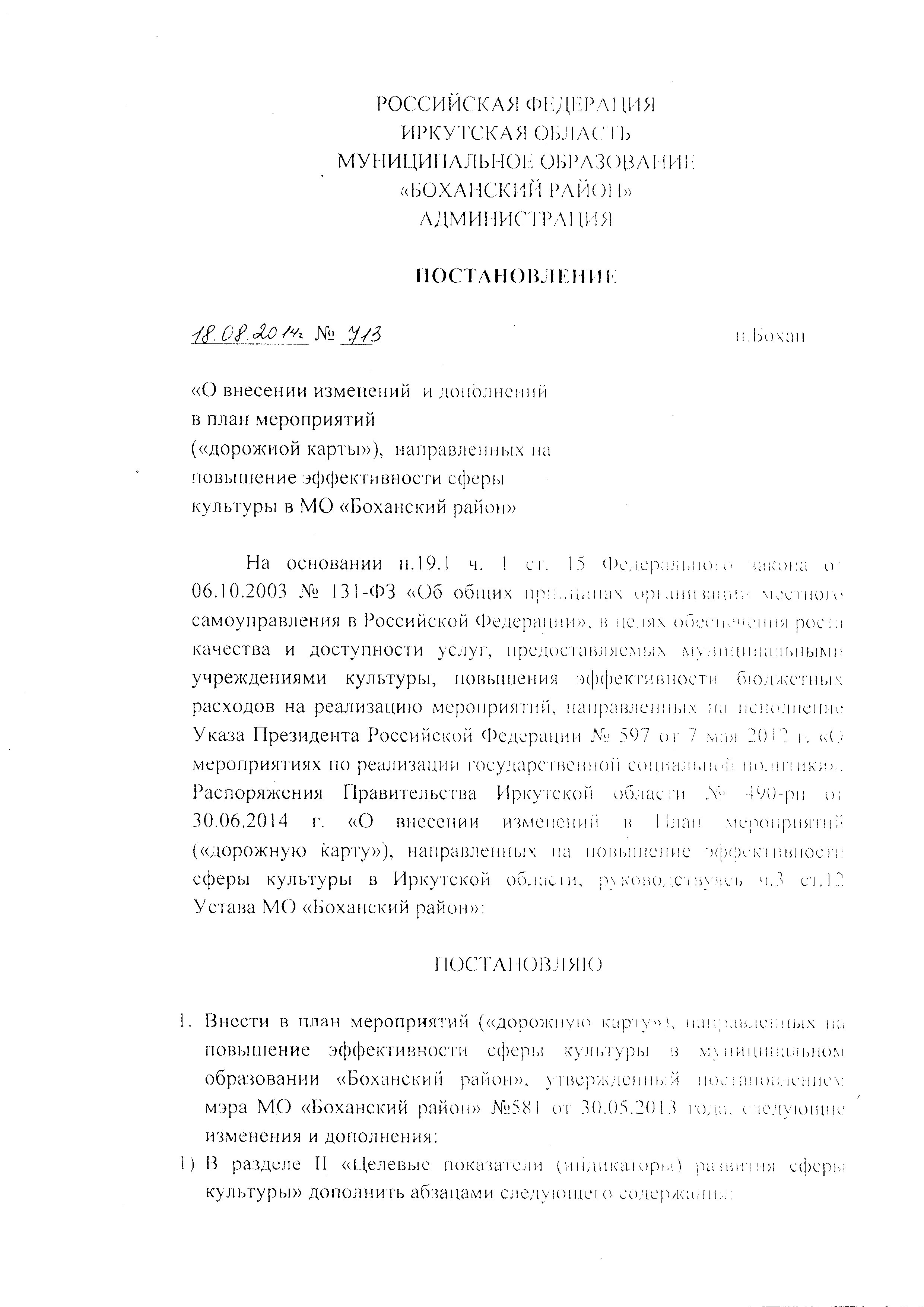 «14) увеличение количества посещений учреждений культуры:                                                                                    (процентов)«15) динамика количества (объема) дополнительных услуг, предоставляемых муниципальными учреждениями культуры МО «Боханский район»:                                                                                                                              (процентов)                                                                                         2014 год    2015 год    2016 год    2017 год      2018 год    0,03           0,06                 0,1         0, 13             90,16В раздел III  «Основные мероприятия, направленные на повышение эффективности сферы культуры» изложить в следующей редакции:«III. Основные мероприятия, направленные на повышение эффективности сферы культуры.Перечень мероприятий, направленных на повышение оплаты труда работников культурыПеречень мероприятий, направленных на повышение качества осуществляемой работниками учреждений культуры трудовой деятельностиПеречень мероприятий, направленных на увеличение объема деятельности, связанной с распространением культурных ценностей библиотеками, музеями, выставочными и культурными центрами.Перечень мероприятий, направленных на увеличение объемов предоставляемых мер государственной поддержки творческим работникам, одаренным детям, организациям, осуществляющим деятельность в области культурыПеречень мероприятий, направленных на организацию независимой оценки качества работы муниципальных учреждений культуры МО «Боханский район»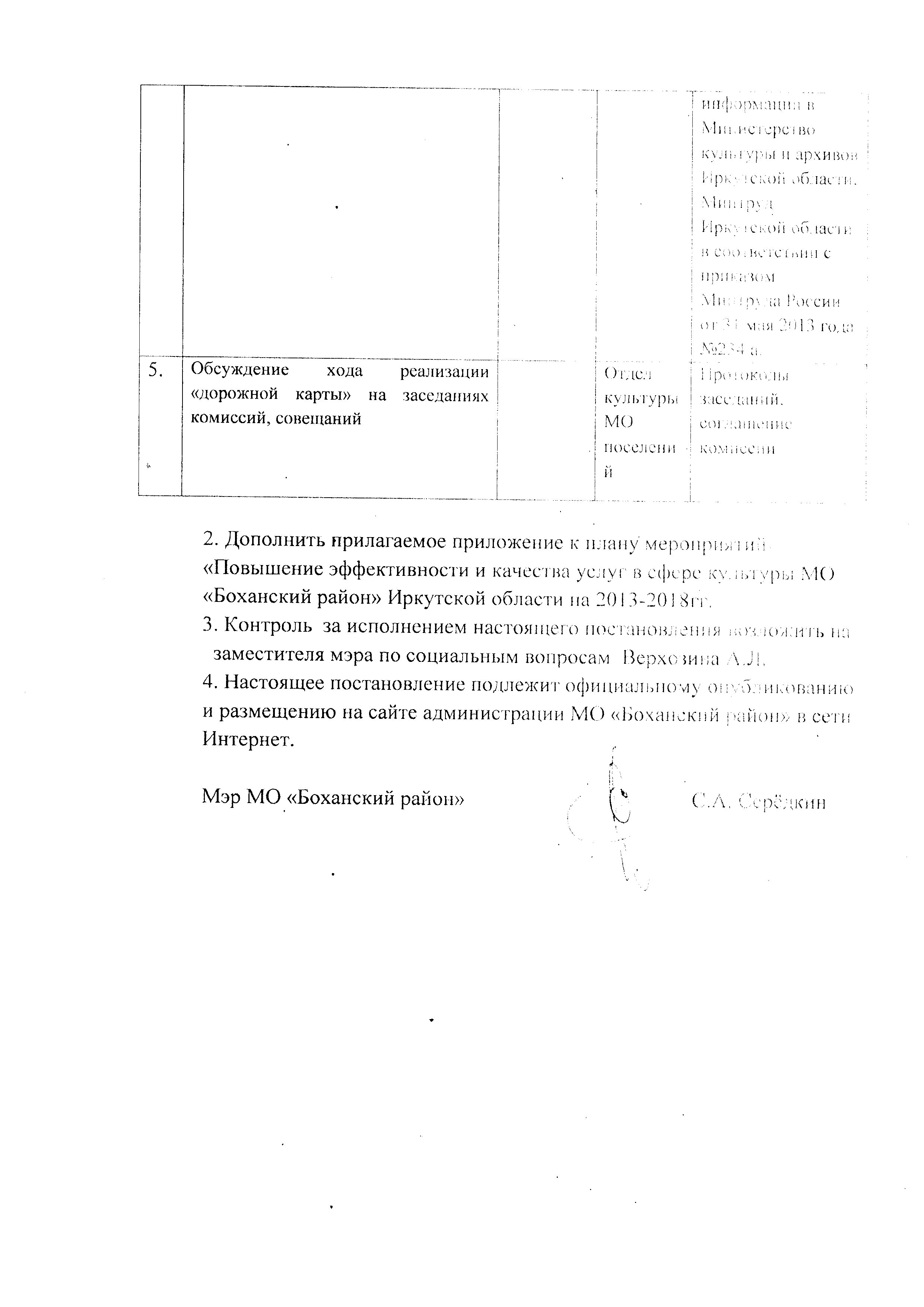 2013 год2014 год2015 год2016 год2017 год2018 год1,01,061,121,181,241,30№МероприятиеСрокОтветственныеисполнителиРезультат  1.  Оказание методической помощи МО, муниципальным учреждениям культуры МО «Боханский район»В течение 2013-2018г.Отдел культуры Проведение семинаров, разработка методических писем  2.Проведение разъяснительной работы в трудовых коллективах о мероприятиях, реализуемых в рамках  «Дорожной карты», в том числе по повышению оплаты трудаЕжегодноОтдел культурыПроведение семинаров, разработка методических писем  3.Подготовка проектов правовых актов МО «Боханский район» в сфере совершенствования системы оплаты труда работников культуры, обеспечения поэтапного повышения заработной платы работников культуры В течение 2013-2018г.Отдел культурыМО поселенийПодготовка проектов правовых актов МО «Боханский район» в том числе:Направленных на повышение минимальных или внедрение базовых окладов по профессиональным квалификационным группам;  4.Оптимизация списочной численности В течение 2013-2018г.Учреждения культуры МО «Боханский район», МО поселенийЭкономия бюджетных средств для выплаты заработной платы работникам учреждений культуры, предусмотренных Указом Президента № 597 от 7 мая 2012 года  5.Привлечение средств от предпринимательской и иной приносящей доход деятельности на повышение заработной платы работников муниципальных учреждений культуры МО «Боханский район»В течение 2013-2018г.Учреждения культуры МО «Боханский район», МО поселенийРасширение перечня и (или) объема дополнительных  платных услуг, оказываемых муниципальными учреждениями МО «Боханский район», обеспечение доступности к информации об услугах муниципальных учреждений МО «Боханский район»  6.Обеспечение дифференциации оплаты труда основного и прочего (административно-управленческого и вспомогательного персонала)В течение 2013-2018г.Учреждения культуры МО «Боханский район», МО поселенийВ соответствии правовых актов Иркутской области, предусматривающих оптимизацию расходов на административно-управленческий и вспомогательный персонал муниципальных учреждений, с учетом предельной доли расходов на оплату их труда в фонде  оплаты труда в соответствующее учреждение – не более 40 %. Поддержание устойчивого уровня соотношения7.Обеспечение соотношения средней заработной платы основного и вспомогательного персонала муниципальных учреждений культуры в кратности 1 к 0,7-0,5 (в зависимости от типа соответствующего учрежденияВ течение 2013-2018г.Отдел культуры, МО поселенийПредоставление отчетности  8.Соблюдение установленных соотношений средней заработной платы руководителей муниципальных учреждений культуры МО «Боханский район» и средней заработной платы работников соответствующих учреждений в кратности от 1 к 6В течение 2013-2018г.Учреждения культуры МО «Боханский район», МО поселенийПредоставление отчетности в Министерство культуры и архивов Иркутской области, поддержание устойчивого уровня соотношения  9.Мониторинг потребности в дополнительных ресурсах на повышение заработной платы работников учреждений культуры с учетом возможного привлечения не менее трети средств за счет реорганизации неэффективных учрежденийВ течение 2013-2018г.Отдел культуры, МО поселенийПредоставление отчетности в Министерство культуры и архивов Иркутской области  10.Мониторинг применения систем оплаты труда работников культуры, установленных локальными актами муниципальных учреждений культуры МО «Боханский район»В течение 2013-2018г.Отдел культуры, МО поселенийРассмотрение локальных актов муниципальных учреждений культуры МО «Боханский район», регулирующих оплату труда работников данных учреждений, установление измеряемых показателей эффективности и качества исполнения работниками трудовых обязанностей 11.Мониторинг мероприятий, направленных на повышение оплаты труда работников культурыВ течение 2013-2018г.Отдел культуры, МО поселенийПредоставление отчетности в Министерство культуры и архивов Иркутской области№МероприятиеСрокОтветственныеисполнителиРезультат  1.  Внедрение систем нормирования труда в муниципальных учреждениях культуры с учетом типовых ном труда, методических рекомендаций, утвержденных Министерством культуры РоссииВ течение 2013-2018г.Отдел культуры, МО поселенийИздание локальных актов и применение  в муниципальных библиотеках, музеях, культурно-досуговых учреждениях  норм труда, определенных Минкультуры России и Минтруда России. Оптимизация штатной численности учреждений культуры на 10%  2.Внедрение профессиональных стандартов в сфере культуры, актуализация требований и компетенций, необходимых для оказания муниципальных услуг (выполнение работ) (должностных инструкций, регламентов), организация соответствующей профессиональной переподготовки и повышение квалификации работников муниципальных учреждений культурыВ течение 2013-2018г.Отдел культуры, МО поселенийПовышение профессионального уровня работников муниципальных учреждений культуры МО «Боханский район»  3.Обеспечение перевода руководителей муниципальных учреждений культуры МО «Боханский район» на трудовой договор, заключенный в соответствии с типовой формой, утверждаемой Правительством Российской ФедерацииВ течение 2013-2018г.Отдел культурыМО поселенийСоздание прозрачного механизма оплаты труда руководителей, обеспечение качественного подбора кадров на занятие руководящих мест  4.Внесение изменений в трудовые договоры с руководителями муниципальных учреждений культуры МО «Боханский район» и муниципальные заданияВ течение 2013-2018г.МО поселенийПредоставление отчетности в Министерство культуры и архивов Иркутской области  5.Обеспечение перевода работников муниципальных учреждений культуры МО «Боханский район» на «эффективный контракт» с определением показателей эффективности их деятельностиВ течение 2013-2018г.Учреждения культуры МО «Боханский район», МО поселенийОбеспечение применения руководителями муниципальных учреждений МО «Боханский район» примерного трудового  договора с работниками учреждений культуры  6.Организация плановых аттестаций работников муниципальных учреждений культуры МО «Боханский район» в порядке, установленном законодательствомВ течение 2013-2018г.Учреждения культуры МО «Боханский район», МО поселенийОпределение на основании Положения по аттестации их основании соответствия работников муниципальных учреждений культуры занимаемым должностям  7.Сбор и мониторинг сведений о доходах, об имуществе и обязательствах имущественного характера руководителей муниципальных учреждений культуры МО «Боханский район», а также о доходах, об имуществе и обязательствах имущественного характера супруги (супруга) и несовершеннолетних детей руководителей (начиная с доходов  за 2012 год), с размещением сведений в сети Интернет, а также лиц, претендующих на занятие указанных должностейВ течение 2013-2018г.Учреждения культуры МО «Боханский район», МО поселенийСоздание прозрачного механизма оплаты труда руководителей, обеспечение качественного подбора кадров на занятие руководящих мест, размещение в сети Интернет 100% сведений о доходах  8.Контроль за выполнением мер по созданию прозрачного механизма оплаты труда руководителей муниципальных учреждений культуры МО «Боханский район»В течение 2013-2018г.Отдел культуры, МО поселенийПроведение плановых проверок соблюдения требований  ст. 275 Трудового Кодекса РФ в порядке, установленном Законом Иркутской области от 30 марта 2012 г. №20-ОЗ «О ведомственном контроле  за соблюдением трудового законодательства и иных нормативных правовых актов содержащих нормы трудового права  9.Стимулирование деятельности муниципальных учреждений культуры МО «Боханский район», направленной на повышение качества оказываемых услуг (выполняемых услуг)В течение 2013-2018г.Отдел культуры, МО поселенийУчастие в государственной программе «Развитие культуры Иркутской области на 2014-2018 гг.» 10.Мониторинг исполнения мероприятий, направленных на повышение качества осуществляемой работниками муниципальных учреждений культуры МО «Боханский район» трудовой деятельностиВ течение 2013-2018г.Отдел культуры, МО поселенийПредоставление отчетности в Министерство культуры и архивов Иркутской области№МероприятиеСрокОтветственныеисполнителиРезультат  1.  Организация гастролей государственных и муниципальных учреждений культуры Иркутской области в муниципальном образовании МО «Боханский район», создание условий для межрегиональной и международной  деятельности муниципальных учреждений культуры МО «Боханский район»В течение 2013-2018г.Учреждения культуры МО «Боханский район», МО поселенийОбеспечение доступности услуг муниципальных учреждений культуры МО «Боханский район», формирование позитивного культурного имиджа Иркутской области  2.Совершенствование ценовой политики муниципальных учреждений культуры МО «Боханский район»В течение 2013-2018г.Отдел культуры, МО поселенийОбеспечение доступности услуг муниципальных учреждений культуры МО «Боханский район»  3.Обеспечение предоставления информации о культурных ценностях посредством информационно-телекоммуникационной сети «Интернет»В течение 2013-2018г.Отдел культурыМО поселенийОбеспечение работы с базами данных: сводный электронный каталог библиотек России, единый государственный реестр объектов культурного наследия (памятников истории и культуры) народов РФ; подключение муниципальных библиотек к сети «Интернет»;Создание сайтов муниципальных учреждений культуры МО «Боханский район» в сети «Интернет»; обеспечение возможности направления отзывов и предложений о работе учреждений культурыРазвитие государственно-частного партнерства в отраслиВ течение 2013-2018гУчреждения культуры МО «Боханский район», МО поселенийОбеспечение творческих обменов между муниципальными учреждениями культуры и государственными учреждениями культуры в соответствии с законодательством  5.Внедрение электронной системы мониторинга статистической информации о развитии отрасли культурыВ течение 2013-2018г.МО поселенийПовышение оперативности и качества обработки и анализа информации, направляемой в Министерство культуры и архивов Иркутской области  6.Разработка и утверждение целевых программ Боханского района в сфере культурыВ течение 2013-2018г.Учреждения культуры МО «Боханский район», МО поселенийПовышение качества муниципального управления муниципальными учреждениями культуры МО «Боханский район», обеспечение единства государственной политики в сфере культуры в районе и Иркутской области  №МероприятиеСрокОтветственныеисполнителиРезультат  1.  Участие муниципальных учреждений культуры в программе по предоставлению субсидий за счет средств областного бюджета в сфере культурыВ течение 2013-2018г.Учреждения МО поселенийУвеличение объема предоставляемых субсидий, повышение качества реализуемых получателями субсидий проектов  2.Участие муниципальных учреждений культуры в программе по предоставлению дополнительных мер государственной поддержки, предусмотренных законом Иркутской области от 9 ноября 2012 года №123-ОЗ «О внесении изменений в закон Иркутской области «О государственной поддержке культуры в Иркутской области»В течение 2013-2018г.Отдел культуры, МО поселенийВыдвижение на присвоение любительским творческим коллективам, осуществляющим деятельность в области культуры и искусства, при муниципальных учреждениях культуры МО «Боханский район» статуса  «Народный», «Образцовый»; поощрение творческих работников, внесших творческий вклад в развитие культуры и искусства, в честь выдающихся деятелей культуры и искусства области; обеспечение опубликования отобранных на конкурсной основе произведений литературы и искусства, авторами которых являются творческие работники, родившиеся (или) проживающие на территории МО «Боханский район»; участие в предоставлении одаренным детям и талантливой молодежи на конкурсной основе именных стипендий Министерства, в целях содействия в получении ими среднего и высшего профессионального образования в области культуры и искусства  3.Включение в планы работы муниципальных учреждений культуры в МО «Боханский район» творческих мероприятий, ориентированных на участие в них детейВ течение 2013-2018г.Отдел культурыМО поселенийУвеличение количества детей, являющихся получателями услуг (работ) муниципальных учреждений культуры№МероприятиеСрокОтветственныеисполнителиРезультат  1.  Обеспечение функционирования независимой системы оценки качества работы муниципальных учреждений культуры МО «Боханский район» в соответствии с постановлением Правительства РФ от 30 марта 2013 года №286 «О формировании независимой системы оценки качества работы организаций, оказывающих социальные услугиВ течение 2013-2018г.Учреждения МО поселенийФормирование общественных советов органами, исполняющими функции и полномочия учредителей муниципальных учреждений культуры МО «Боханский район». Обеспечение организационно-технического сопровождения деятельности общественных советов  2.Координация работы по реализации в МО «Боханский район» независимой системы оценки качества работы муниципальных учреждений культуры МО «Боханский район»В течение 2013-2018г.Отдел культуры, МО поселенийПроведение методической работы среди членов общественных советов, заинтересованных муниципальных учреждений культуры МО «Боханский район». Привлечение к участию в проведении независимой оценки качества работы муниципальных учреждений культуры социально ориентированных некоммерческих организаций  3.Обеспечение открытости и доступности информации о деятельности муниципальных учреждений культуры МО «Боханский район»В течение 2013-2018г.Отдел культурыМО поселенийСоздание официальных сайтов муниципальных учреждений культуры МО «Боханский район», в т.ч. в целях информирования потребителей услуг и общественности о проведении независимой оценки. Публикация рейтингов работы муниципальных учреждений культуры МО «Боханский район»  4.Проведение мониторинга функционирования независимой системы оценки качества работы муниципальных учреждений культуры МО «Боханский район»Отдел культурыМО поселенийМониторинг результатов рейтингов работы муниципальных учреждений культуры МО «Боханский район». Подготовка отчетной 